INDIVIDUAL CONSULTANT PROCUREMENT NOTICE                                                                                                                                                                                                               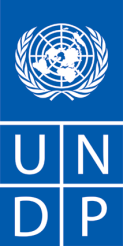                                                                                                                                                 Date: February 12, 2021 Reference: ETH2269                       Services/Work Description:	 National Clinical Consultant DoctorProject/Program Title: 	National Consultant -Medical DoctorPost Title:	National ConsultantDuty Station: 			Addis Ababa,  Duration: 	Working days distributed over 12 (twelve) months according to Monthly  timetableExpected Start Date:		Immediately after Signing the ContractThe United Nations Development Programme (UNDP) is currently implementing a project National Consultant -Medical Doctor that requires the services of an individual consultant to perform the work described in the corresponding TORs.  Proposal should be submitted through : UNDP Secured E-mail -   procurement.et@undp.org on and before the deadline placed on this notice.  Any request for clarification must be sent in writing, or by standard electronic communication to SY through info.procurementet@undp.org  .  UNDP will provide responses by uploading them in the system.In consideration of your qualifications, we are hereby inviting you to submit an offer for this particular assignment.  To assist you in understanding the requirements of this assignment, we have attached hereto the following:  The Terms of Reference for the assignment described above;The standard Letter of Confirmation of Interest and Availability, which you must accomplish and submit to UNDP; and P11 templet to be filled by the individual applicant;The Individual Contract and its General Terms and Conditions, which you would be expected to sign in the event you are the selected Offeror in this procurement process.  Interested individual consultants must submit the following documents/information to demonstrate their qualifications:Letter of presentation highlighting main qualifications and experience relevant to this TOR;CV;Copy of education certificate;FINANCIAL PROPOSALCover PageTECHNICAL PROPOSAL Recruitment of National Consultant to Provide National Clinical Consultant Doctor.Procurement Ref. No.: ETH2262Table of Contents  			              	                                                                               Page   TECHNICAL PROPOSAL COVER PAGESCover Page (use the template hereto)Cover Letter (use the template hereto)Statement of Declaration (use the template hereto)SECTION I. TECHNICAL PROPOSAL SUBMISSION FORM  Letter of Motivation  Proposed Methodology Past Experience in Similar Consultancy and/or Projects along with Contact Details  Implementation TimelinesList of Personal Referees along with contact details  Bank Reference Details  SECTION II. ANNEXESAnnex a. Duly Signed Offeror’s Letter to UNDP Confirming Interest and Availability (use the template hereto)Annex b. Duly Signed Personal CVDocumentation Checklist (please refer to the checklist attached hereto)Cover Letter Date: [insert date]To:     	United Nations Development Programme 	Addis Ababa, EthiopiaDear Sir/Madam:Having examined the Solicitation Documents, the receipt of which is hereby duly acknowledged, I, the undersigned, offer to provide Individual Consulting services [insert the description of the profession/activity for project/programme/office] as may be ascertained in accordance with the Price Schedule attached herewith and made part of this Proposal.I undertake, if my Proposal is accepted, to commence and complete delivery of all services specified in the contract within the time frame stipulated in the Terms of Reference (ToR).I agree to abide by this Proposal for a period of 120 days from the date fixed for opening of Proposals in the Individual Consultant Procurement Notice, and it shall remain binding upon us and may be accepted at any time before the expiration of that period.I understand that you are not bound to accept any Proposal you may receive.Full Name: 	     	 Signature: 	______________________Date Signed:      Statement of Declaration Date: [insert date]To:     	United Nations Development Programme 	Addis Ababa, EthiopiaDear Sir/Madam:I, the undersigned, hereby offer to provide consultancy services for [insert: title of services] in accordance with your IC Procurement Notice dated [insert: Date] and our Proposal. I hereby submitting the Proposal, which includes the Technical Proposal and Financial Proposal sealed under a separate envelope.In this regard, I hereby declare that:All the information and statements made in this Proposal are true and I accept that any misrepresentation contained in it may lead to our disqualification; I am currently not on the removed or suspended vendor list of the UN or other such lists of other UN agencies, nor are we associated with, any company or individual appearing on the 1267/1989 list of the UN Security Council;I have no outstanding bankruptcy or pending litigation or any legal action that could impair my consultancy service; and I do not employ, nor anticipate employing, any person who is or was recently employed by the UN or UNDP.I undertake, if the Proposal is accepted, to initiate the consultancy services just after contract agreement is duly signed.I fully understand and recognize that UNDP is not bound to accept this proposal, that I shall bear all costs associated with its preparation and submission, and that UNDP will in no case be responsible or liable for those costs, regardless of the conduct or outcome of the evaluation.Yours sincerely,Full Name: 	     	 Signature: 	______________________Date Signed:      TECHNICAL PROPOSAL SUBMISSION FORM 1.1 Letter of Motivation  Briefly explain why you are the most suitable for the consultancy service you applied for. 1.2 Proposed Methodology for the Completion of Consultancy ServicesThe consultant must describe how it will address/deliver: A detailed approach and/or methodology you plan to apply or conduct the to meet the demands of the ToR; Providing a detailed description of the essential performance characteristics (if any);Implementation timeline and/or work plan using the proposed methodology/approach. It shall be supported by Gantt ChartAny other information pertinent to it.1.3 Past experience in similar projects and/or consultancy servicesThe consultant must describe and indicate: Track Record – list of clients for similar consultancy services and/or projects as those required by UNDP, indicating description of contract scope, contract duration, contract value, contact references including email address as indicated in the following template:Track Record and Experience * Be sure the correct email address is/are indicated1.4 Implementation Timelines: The Proposer shall submit a Gantt Chart or Project Schedule indicating the detailed sequence of activities that will be undertaken and their corresponding timing.1.5 List of Personal Referees  List of at least three personal referees in terms of their title (position), where they work, email, and telephone address as indicated in the following template:1.6 Bank Reference Details   In case of winning the designated IC contract, I hereby authorizes UNDP Ethiopia to effect all payments through the following Bank. I will provide Account Number and further detail for bank wiring upon contract award.          Note: Double click on the respective Check Box and click checked in the dialogue box of your choice. OFFEROR’S LETTER TO UNDPCONFIRMING INTEREST AND AVAILABILITY FOR THE INDIVIDUAL CONTRACTOR (IC) ASSIGNMENT Date:  [Insert Date Filling the Form] United Nations Development Programme Addis Ababa, EthiopiaDear Sir/Madam,I hereby declare that:I have read, understood and hereby accept the Terms of Reference (ToR) describing the duties and responsibilities of [indicate title of assignment] under the [state project title];I have also read, understood and hereby accept UNDP’s General Conditions of Contract for the Services of the Individual Contractors attached hereto as Annex IV;I hereby propose my services and I confirm my interest in performing the assignment through the submission of my CV or Personal History Form (P11) which I have duly signed and attached hereto as Annex “b”;In compliance with the requirements of the Terms of Reference (ToR), I  hereby confirm that I am available for the entire duration of the assignment, and I shall perform the services in the manner described in my proposed approach/methodology which I have attached hereto as Annex “a”;I hereby propose to complete the services based on the following payment rate on the prescribed format which I have attached hereto as Annex III: 	 	A total lump-sum amount as stated in the Financial Proposal which will be payable in the manner described in the Terms of Reference (ToR).For your evaluation, the breakdown of the abovementioned all-inclusive amount is attached hereto as Annex III;I recognize that the payment of the abovementioned amounts due to me shall be based on my delivery of outputs within the timeframe specified in the ToR, which shall be subject to UNDP's review, acceptance and payment certification procedures;This offer shall remain valid for a total period of 120 days after the submission deadline; I confirm that I have no first degree relative (mother, father, son, daughter, spouse/partner, brother or sister) currently employed with any UN agency or office [disclose the name of the relative, the UN office employing the relative, and the relationship if, any such relationship exists];If I am selected for this assignment, I shall [Double click on the Check Box and click checked in the dialogue box]:		Sign an Individual Contract (IC) with UNDP; 		Request my employer [state name of company/organization/institution] to sign with UNDP a 	Reimbursable Loan Agreement (RLA), for and on my behalf. The contact person and details 	of my employer for this purpose are as follows:I hereby confirm that [Double click on the Check Box and click checked in the dialogue box]:		At the time of this submission, I have no active Individual Contract or any form of 			engagement with any Business Unit of UNDP; 		I am currently engaged with UNDP and/or other entities for the following work:		I am also anticipating conclusion of the following work from UNDP and/or other entities 		for which I 	have submitted a proposal:I fully understand and recognize that UNDP is not bound to accept this proposal, and I also understand and accept that I shall bear all costs associated with its preparation and submission and that UNDP will in no case be responsible or liable for those costs, regardless of the conduct or outcome of the selection process.If you are a former staff member of the United Nations recently separated, pls. add this section to your letter: I hereby confirm that I have complied with the minimum break in service required before I can be eligible for an Individual Contract.  I also fully understand that, if I am engaged as an Individual Contractor, I have no expectations nor entitlements whatsoever to be re-instated or re-employed as a staff member.  Full Name: 	     	 Signature: 	______________________Date Signed:      Documentation ChecklistNote: Double click on the respective Check Box and click checked in the dialogue box of your choice.All other information and documentations that we have not provided automatically implies our fully compliance with the requirements, terms and conditions of the IC.Full Name: 	     	 Signature: 	______________________Date Signed:      		Duty based financial offer is already placed inside the ToR under the payment milestone section.  There is no need to submit your financial proposal.Terms of reference 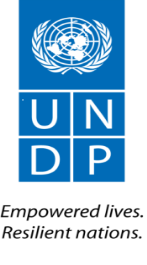 Attached here with ETH2269 ToR Prepared by:[insert here]Nationality:[insert here]Date of Birth:[insert here]Gender:[insert here]Date of Preparation:[insert here]Email:[insert here]Address:[insert here]Phone / Fax:[insert here]Skype Account:[insert here]No.Client Contact Value in US$ Period of activity Types of activities and/or Operations Status or Date CompletedReferences Contact Details (Name, Title – Mr., Mrs., Dr. to properly address, Phone, Email12345No.Name of Personal Referee Name of the OrganizationTitle and/or PositionEmail address with alternative (if any)Telephone 123Name of the Bank:[insert here]Branch Name:[insert here]Bank Address: City: 			[insert here]State/Province:	[insert here] Country: 		[insert here]Postal Code:		[insert here]Bank Contact Email:  [insert here]Account Type: Checking  SavingsDescriptionContact DetailsLegal Name of Organization:Business Address:Full Name of Official Contract Signatory:Title/Post:email address:Tel.AssignmentContract TypeUNDP Business Unit / Name of Institution/CompanyContract DurationContract AmountAssignmentContract Type Name of Institution/ CompanyContract DurationContract AmountSNDocumentation Requirement YesNoIf “No” Reason 1Prepared Technical Proposal as per the prescribed template 2Prepared All-Inclusive Financial Proposal as per the Template to be sent in a Separate File3Fulfil the Minimum Required Educational Qualification in the Relevant Area of Specialization as indicated in the ToR4Fulfill the Minimum Required  Relevant Work Experience as requested under Years of Experience in the ToR5Compiled the Bank Reference Details in the Prescribed Table  6Annexed the Duly Signed Offeror’s Letter to UNDP Confirming Interest and Availability (use the template hereto) (as part of Annex a)7Annexed the Duly Signed Personal CV (as part of Annex b)8If I am selected for this assignment, I shall Sign an Individual Contract (IC) with UNDP9I hereby confirm that At the time of this submission, I have no active Individual Contract or any form of engagement with any Business Unit of UNDP10I am a former staff member of the United Nations who recently separated, I hereby confirm that I have complied with the minimum break in service required before I can be eligible for this Individual Contract (IC).11I am 62 years old or above thus would like to confirm my willingness to go through a full medical exam including x-rays at my own cost from UN recognized medical Center  12Accepted all provisions of Individual Contract (IC) General Terms and Conditions (GTC) attached hereto